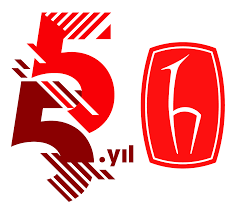 T.C.HACETTEPE ÜNİVERSİTESİDANIŞTAY 8. DAİRESİNİN 2022/4725 SAYILI KARARI DOĞRULTUSUNDA2019 YILI KAPSAMINDA İLK KEZ AKADEMİK TEŞVİK BAŞVURUSU YAPACAKLAR İÇİN BEYAN FORMU*Profesör ve Doçent kadrosunda bulunan personel ÜAK’dan doçentlik unvanı aldığı alanı, diğer akademik kadrodaki personel ise çalışma alanlarına uygun olan doçentlik alanını belirtmelidir.NOT: Formda beyan edilen tüm verilerin belgelendirilmesi gerekmektedir. Bu form başvuru esnasında öğretim elemanı tarafından doldurulup ıslak imzalı olarak ve her sayfası paraflanarak Birim Akademik Teşvik Başvuru ve İnceleme Komisyon Başkanlığına teslim edilir.BEYAN EDİLEN FAALİYETLER(Her bir faaliyet türüne ilişkin kanıt belgeler beyan edilen sıraya göre flash bellek içerisine yüklenmelidir. Gerektiğinde satır eklemesi yapılabilir.)	17.01.2020 tarihli ve 31011 sayılı Resmî Gazetede yayımlanan “Akademik Teşvik Ödeneği Yönetmeliğinde Değişiklik Yapılmasına Dair Yönetmelik’in yürürlüğe girmesi üzerine 30 puanın altında kalmam nedeniyle başvuru yapamadım. Danıştay 8. Dairesinin ilgili kararı üzerine, 1 Ocak-31 Aralık 2019 takvim yılı içerisinde yaptığım faaliyetlerime ait 2019 yılı başvurumu yaptım. Sunduğum bilgi ve belgelerin 27 Haziran 2018 tarih ve 30461 sayılı Resmî Gazetede yayımlanan Akademik Teşvik Ödeneği Yönetmeliği hükümleri çerçevesinde doğruluğunu, etik kurallara aykırı hususlar içermediğini, aykırı bir durum tespit edilmesi halinde ortaya çıkabilecek tüm yasal sorumlulukları üstlendiğimi beyan ve taahhüt ediyorum.Başvurumun değerlendirmeye alınması hususunda gereğini arz ederim.										…/…/2023										           Adı Soyadı, İmzaBAŞVURAN ÖĞRETİM ELEMANIBAŞVURAN ÖĞRETİM ELEMANIAdı SoyadıKadro UnvanıKadrosunun Bulunduğu Birim Bölüm/Anabilim Dalı/ProgramTemel Bilim Alanı*Faaliyet TürüYeni Başvuru Puanı(HAM PUAN)Yeni Başvuru Puanı(NET PUAN)1) PROJE2)ARAŞTIRMA3)YAYIN4)TASARIM5)SERGİ6)PATENT7)ATIF8)TEBLİĞ9)ÖDÜLTOPLAMPROJEESER NO, ESER ADI, TÜRÜ PUAN1.2.3.ARAŞTIRMAESER NO, ESER ADI, TÜRÜ PUAN1.2.3.YAYINESER NO, ESER ADI, TÜRÜ PUAN1.2.3.TASARIMESER NO, ESER ADI, TÜRÜ PUAN1.2.3.SERGİESER NO, ESER ADI, TÜRÜ PUAN1.2.3.PATENTESER NO, ESER ADI, TÜRÜ PUAN1.2.3.ATIFESER NO, ESER ADI, TÜRÜ PUAN1.2.3.TEBLİĞESER NO, ESER ADI, TÜRÜ PUAN1.2.3.ÖDÜLESER NO, ESER ADI, TÜRÜ PUAN1.2.3.